ATIVIDADE DE INGLÊS - 4º ANO – 21/06 A 25/06.Catanduvas, June 21st 2021Today is MondaySpelling bee - Concurso de ortografia/SoletrandoLeia e circule o number correto.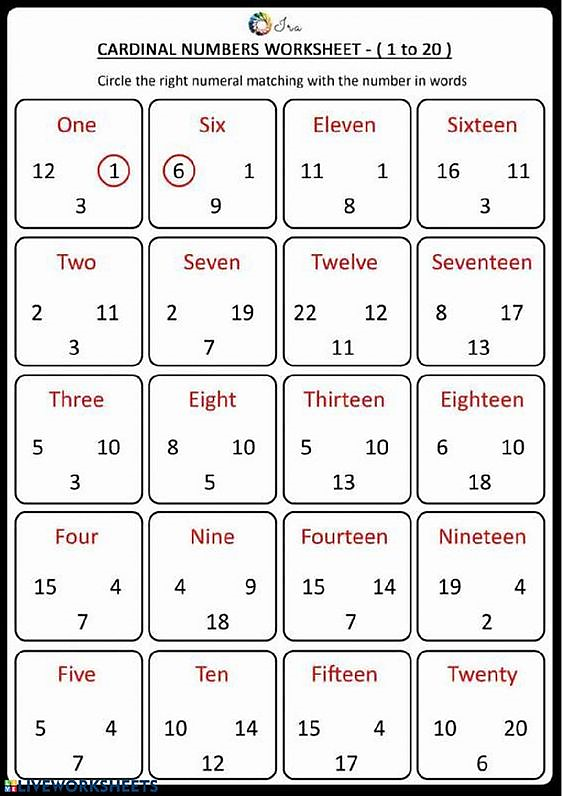 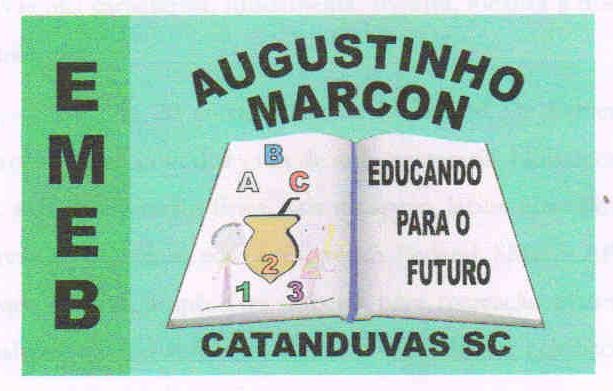 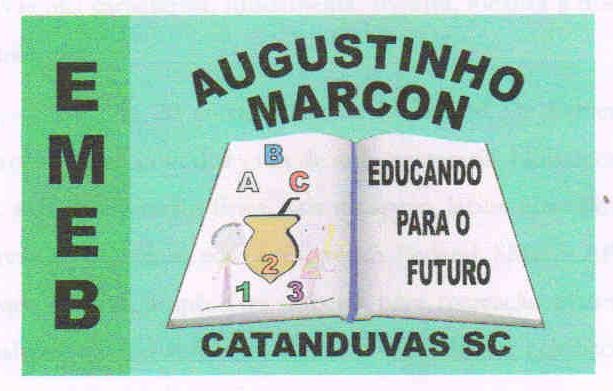 Escola Municipal de Educação Básica Augustinho Marcon. Catanduvas, junho de 2021.Diretora: Tatiana Bittencourt Menegat.Assessora Técnica Pedagógica: Maristela Apª. Borella Baraúna. Assessora Técnica Administrativa: Margarete Petter Dutra.Professora: Jaqueline Demartini. Aluno:........................................................Disciplina: Inglês